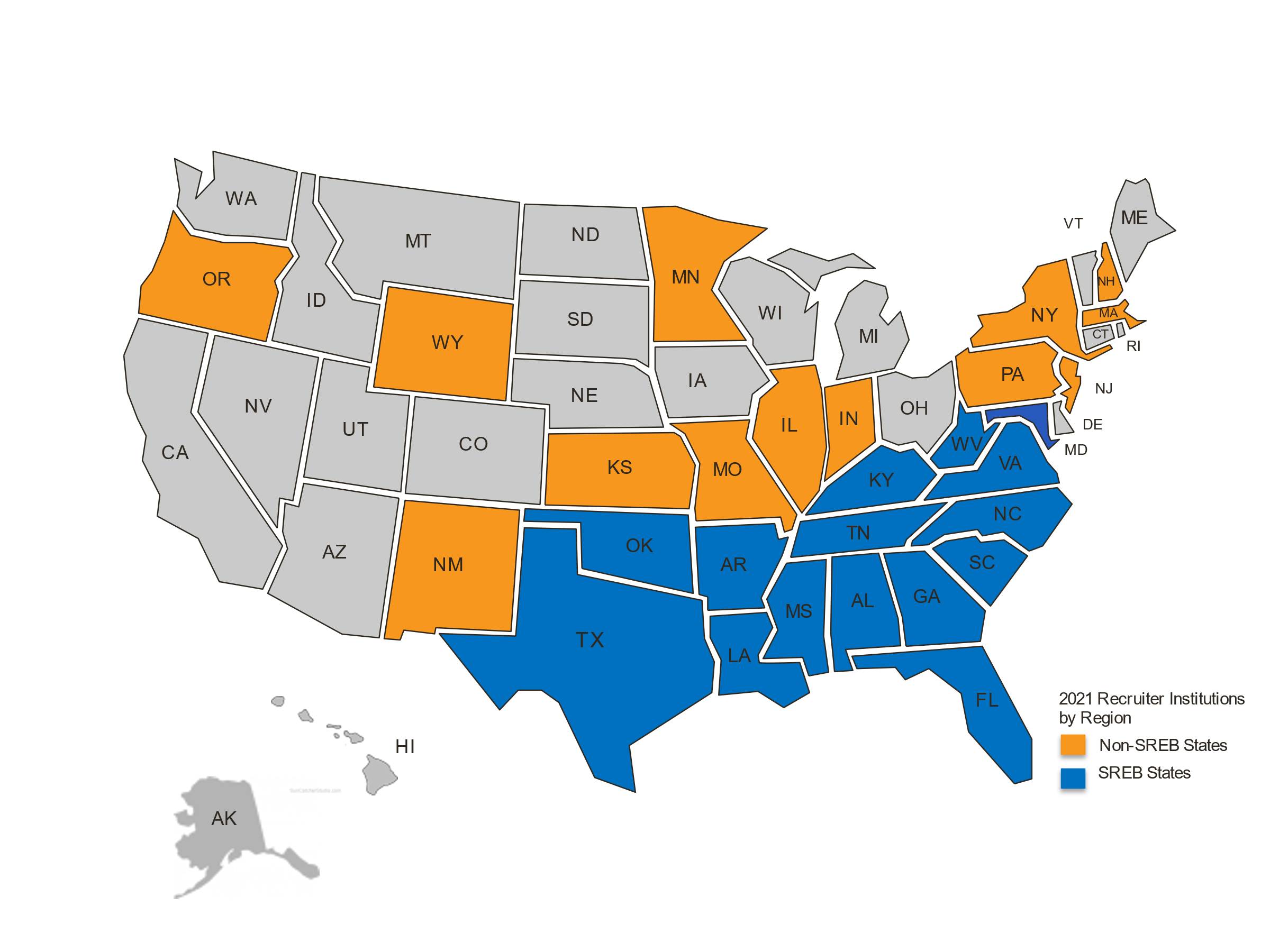 #SREB StatesNumber of Institutions1FL42KY13AL24VA55AR26NC27SC18OK19TX410GA211MD212LA127#Non-SREB StatesNumber of Institutions1IL22IN43KS14MA45MN26MO27NH18NJ19NM110NY611OR112PA213WY128